1.Паспорт муниципальной программы2.Характеристика проблем, на решение которых направлена муниципальная программаПолитика в области имущественных отношений на территории муниципального образования «Город Димитровград» Ульяновской области реализуется в соответствии с законодательством Российской Федерации, законодательством Ульяновской области и действующими на территории города Димитровграда Ульяновской области муниципальными нормативными правовыми актами. Согласно статье 132 Конституции Российской Федерации органы местного самоуправления самостоятельно управляют муниципальной собственностью, формируют, утверждают и исполняют местный бюджет, устанавливают местные налоги и сборы, осуществляют охрану общественного порядка, а также решают иные вопросы местного значения.Статьей 51 Федерального закона от 06.10.2003 г. № 131-ФЗ «Об общих принципах организации местного самоуправления в Российской Федерации» установлено, что органы местного самоуправления от имени муниципального образования самостоятельно владеют, пользуются и распоряжаются муниципальным имуществом в соответствии с Конституцией Российской Федерации, федеральными законами и принимаемыми в соответствии с ними нормативными правовыми актами органов местного самоуправления.Находящееся в собственности муниципального образования имущество, средства местных бюджетов, а также имущественные права, согласно статье 49 Федерального закона от 06.10.2003 г. № 131-ФЗ «Об общих принципах организации местного самоуправления в Российской Федерации», составляют экономическую основу местного самоуправления. Для проведения единой политики в области имущественных отношений на территории муниципального образования «Город Димитровград» Ульяновской области осуществляется нормативно-правовая регламентация процессов владения, пользования и распоряжения объектами, находящимися в муниципальной собственности, путем принятия представительным органом муниципального образования нормативных правовых актов, что находится в его исключительной компетенции, в соответствии с частью 10 статьи 35 Федерального закона от 06.10.2003 г. № 131-ФЗ «Об общих принципах организации местного самоуправления в Российской Федерации».По состоянию на 01.01.2017 в состав имущества муниципального образования «Город Димитровград» Ульяновской области входили:- 6 муниципальных предприятий;- 84 муниципальных учреждения;- 5 581 объекта имущества, включенные в состав Реестра;- 2 873 объекта имущества, включенных в казну города.Основными направлениями использования муниципального имущества являются:-передача в аренду (пользование);-передача в безвозмездное пользование;     -закрепление на праве хозяйственного ведения за муниципальными унитарными предприятиями муниципального образования «Город Димитровград» Ульяновской области;-закрепление на праве оперативного управления за муниципальными учреждениями и казенными предприятиями муниципального образования «Город Димитровград» Ульяновской области;-приватизация.По состоянию на 01 января 2017 года за муниципальными бюджетными, казенными, автономными учреждениями закреплено на праве оперативного управления 2352 объектов, в том числе недвижимое имущество - 1332, движимое и особо ценное движимое имущество - 1020, балансовой стоимостью 1 912,95 млн.руб.На территории города создано и функционирует 84 муниципальных учреждения.На праве хозяйственного ведения за муниципальными унитарными предприятиями города закреплено 356 объектов, в том числе недвижимое имущество - 215, движимое имущество - 141, балансовой стоимостью 246,15 млн.руб.Действующих муниципальных унитарных предприятий - 6.Казна города включает 2 873 объектов муниципального имущества, в том числе недвижимое имущество – 2 817, балансовой стоимостью 490,48 млн.руб. Структура муниципальной собственности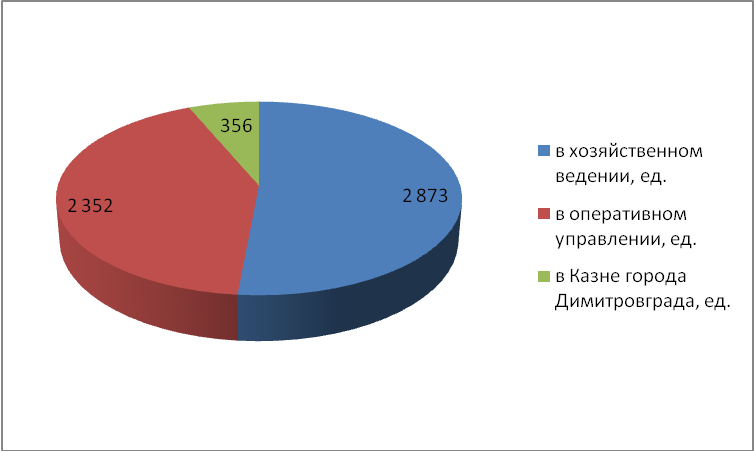  Количество муниципальных унитарных предприятий муниципального образования «Город Димитровград» Ульяновской области,  в последние годы имеет тенденцию к сокращению. Так, с 2005 года количество муниципальных унитарных предприятий, осуществляющих основную финансово-хозяйственную деятельность, существенно сократилось. Такая тенденция связана с целенаправленной работой по оптимизации состава муниципального имущества, позволяющего обеспечить выполнение полномочий органов местного самоуправления  и сократить долю участия муниципального образования «Город Димитровград» Ульяновской области в конкурентоспособных сферах экономики муниципального образования, сокращение финансовых расходов, связанных с управлением муниципальными унитарными предприятиями муниципального образования.В соответствии с Прогнозным планом приватизации муниципального имущества города Димитровграда на очередной финансовый год и плановый период, утверждаемым Городской Думой города Димитровграда, проводится приватизация объектов муниципальной собственности. Реализация Прогнозного плана приватизации муниципального имущества города позволяет решать следующие задачи:-приведение структуры собственности муниципального образования «Город Димитровград» Ульяновской области в соответствие с полномочиями органов местного самоуправления,-пополнение доходной части бюджета города;-финансирование дефицита бюджета города.В целях оптимизации учета муниципального имущества ведется Реестр в автоматизированной системе «Имущество» с 2004 года.Нормативной базой для ведения Реестра является Порядок ведения органами местного самоуправления реестров муниципального имущества, утвержденный Приказом Минэкономразвития Российской Федерации от 30.08.2011 № 424.По состоянию на 01.01.2017 года в Реестре учтено 5 581 объектов, балансовой стоимостью 2 613,51 млн.руб., в том числе:- недвижимое имущество (нежилой фонд, жилищный фонд, котельные и тепловые сети, электрические сети и сооружения, газовые сети, водопроводные и канализационные сети, объекты дорожного хозяйства, гидротехнические сооружения, мосты и путепроводы, памятники) – 4 364 объектов, - движимое и особо ценное движимое имущество (оборудование, транспортные средства, остановочные пункты) –  1 217 объектов.      Основными  проблемами в сфере реализации муниципальной программы являются:     1.Длительность и сложность процедур передачи (разграничения) имущества между публичными собственниками. Основными проблемными вопросами являются: отсутствие технической и иной документации на передаваемые в собственность муниципального образования «Город Димитровград» Ульяновской области объекты, а также их неудовлетворительное техническое состояние.     2.Низкий уровень вовлечения муниципального имущества в хозяйственный оборот.     В качестве недостатков арендных отношений на объекты инженерной инфраструктуры можно отметить следующее:     - сложности при осуществлении контроля за полнотой выполнения капитального и текущего ремонта муниципального имущества;     - амортизационные отчисления не направляются на реконструкцию и модернизацию муниципального имущества.    3.Необходимость совершенствования системы учета для эффективного управления  муниципальным имуществом, в том числе  модернизация имеющих информационных технологий, содержащих базы данных по объектам муниципального имущества города;  4.Необходимость совершенствования механизмов мониторинга и контроля за деятельностью муниципальных учреждений города, создание стимулов к повышению эффективности и результативности их деятельности. 5.Необходимость совершенствования механизма оценки эффективности деятельности муниципальных унитарных предприятий города.6.Сокращение возможностей привлечения средств от продажи муниципального  имущества в целях финансирования дефицита бюджета города, связанное с оптимизацией структуры и состава собственности муниципального образования «Город Димитровград» Ульяновской области, отвечающих полномочиям органов местного самоуправления города. Возможные риски реализации муниципальной программы, а также меры по их минимизации представлены в Таблице 1.Таблица 1.Риски реализации муниципальной программы,а также меры по их минимизации	Реализация предлагаемого муниципальной программой комплексного плана действий позволит  повысить эффективность управления земельно-имущественными  ресурсами на территории города, и в конечном итоге будет способствовать увеличению поступлений доходов в бюджет города.Список используемых сокращений и терминов:Муниципальная программа – Муниципальная программа «Управление муниципальным имуществом города Димитровграда Ульяновской области»; Комитет - Комитет по управлению имуществом города Димитровграда;Бюджет города - Бюджет города Димитровграда Ульяновской области;  Город – город Димитровград Ульяновской области;Муниципальное образование - Муниципальное образование «Город Димитровград» Ульяновской области;Сеть «Интернет» - информационно-телекоммуникационная сеть «Интернет»;Реестр - реестр муниципального имущества города Димитровграда.Казна – Муниципальная казна города Димитровграда.Администрация города – Администрация города Димитровграда Ульяновской области.3.Цели и задачи муниципальной программыЦелью программы является совершенствование системы управления земельно-имущественным комплексом на территории города.Для достижения поставленной цели будут решаться следующие задачи:1) оптимизация состава и структуры муниципального имущества, необходимых для осуществления полномочий органов местного самоуправления  города;2) вовлечение муниципального имущества  в хозяйственный оборот, обеспечение поступления в бюджет города доходов и средств от использования и продажи муниципального имущества;3) повышение эффективности и открытости проведения приватизации муниципального имущества;4) модернизация программного комплекса по учету и управлению муниципальным  имуществом и предоставления сведений о нем.4.Система программных мероприятийДля достижения целей и решения задач в рамках муниципальной программы реализуется система мероприятий, представленных в приложении №1 к муниципальной программе.5.Управление муниципальной программой и контроль ее реализацииРеализация муниципальной программы осуществляется в соответствии с Порядком разработки, реализации и оценки эффективности муниципальных программ на территории города Димитровграда Ульяновской области, утвержденным постановлением Администрации города от 28.12.2018 № 2905 (далее - Порядок).Заказчик муниципальной программы несет ответственность за своевременную и качественную разработку и реализацию муниципальной программы.Руководитель муниципальной программы:-несет ответственность за своевременное предоставление полных и достоверных отчетов о ходе реализации муниципальной программы;-несет ответственность за эффективность и результативность муниципальной программы;-несет ответственность за реализацию муниципальной программы в целом, своевременность внесения в нее изменений и в установленных случаях досрочное ее прекращение, предоставление в управление социально-экономического развития отчетов, предусмотренных Порядком;-осуществляет в пределах своей компетенции координацию деятельности исполнителей муниципальной программы;-своевременно направляет в управление социально-экономического развития отчеты о ходе реализации соответствующей программы:-ежеквартальный - до 15 числа месяца, следующего за отчетным кварталом;-отчет за I полугодие, в который включается аналитическая информация, содержащая выводы и предложения о дальнейшей реализации муниципальной программы на очередной финансовый год, прогнозное значение индикаторов реализации муниципальной программы за отчетный год;-годовой - до 1 февраля года, следующего за отчетным, в который включается оценка эффективности реализации муниципальной программы;Все отчеты о реализации муниципальной программы подписываются руководителем муниципальной программы.Исполнители муниципальной программы:-определяют поставщиков (подрядчиков, исполнителей) способами, установленными действующим законодательством;-несут ответственность за осуществление в установленные сроки соответствующих мероприятий, предусмотренных муниципальной программой, целевое и эффективное использование выделенных на программные мероприятия бюджетных средств, своевременное их освоение, достоверность представленной информации.Разработчик муниципальной программы:-в ходе реализации муниципальной программы уточняет объемы средств, необходимых для ее финансирования в очередном финансовом году;-представляет проект постановления Администрации города об утверждении муниципальной программы, о внесении в нее изменений, о признании утратившим силу (отмене) постановления Администрации города об утверждении муниципальной программы, на согласование в Управление финансов и муниципальных закупок, управление социально-экономического развития, правовое управление Администрации города и другие структурные подразделения и отраслевые (функциональные) органы Администрации города, заинтересованные органы и организации;-в случае наличия в муниципальной программе мероприятий, финансовое обеспечение реализации которых будет осуществляться за счет внебюджетных источников, обеспечивает подписание лицами, изъявившими желание осуществлять финансовое обеспечение реализации таких мероприятий, соглашения (договоры) о намерениях с заказчиком муниципальной программы;-организует публикацию в средствах массовой информации или в информационно-телекоммуникационной сети «Интернет» постановления Администрации города об утверждении муниципальной программы, о внесении в нее изменений, о признании утратившим силу (отмене) постановления Администрации города об утверждении муниципальной программы;-несет ответственность за соответствие разработанной муниципальной программы приоритетным направлениям развития муниципального образования на долгосрочный период;-организует сбор от исполнителей муниципальной программы аналитической информации об итогах реализации и представляет ее руководителю муниципальной программы;-подготавливает проект отчетов и представляет их руководителю муниципальной программы.6.Система индикаторовэффективности реализации муниципальной программыИндикаторы, позволяющие определить эффективность реализации муниципальной программы, приведены в таблице 2.Таблица 2.Система индикаторовэффективности реализации муниципальной программы*- действия по регистрации муниципальной собственности на земельные участки осуществляются в соответствии со ст.1 Закона Ульяновской области от 03.07.2015 №85-ЗО «О перераспределении полномочий по распоряжению земельными участками, государственная собственность на которые не разграничена, между органами местного самоуправления муниципального образования «Город Ульяновск» и органами государственной власти Ульяновской области».ПРИЛОЖЕНИЕ 		к постановлению		Администрации  города		от 23.12.2020 № 2850Приложение к муниципальной программе«Управление муниципальным имуществом города Димитровграда Ульяновской области на 2019-2021 годы»СИСТЕМА ПРОГРАММНЫХ МЕРОПРИЯТИЙ_________________1.1.Наименование муниципальной программы«Управление муниципальным имуществом города Димитровграда Ульяновской области» 1.2.Основания для разработки муниципальной программыПоложение об управлении и распоряжении муниципальной собственностью города Димитровграда Ульяновской области, утвержденное решением Городской Думы города Димитровграда Ульяновской области третьего созыва от 31.10.2018 № 4/25Федеральный закон от 06.10.2003 № 131-ФЗ«Об общих принципах организации местного самоуправления в Российской Федерации» Решение Городской Думы города Димитровграда Ульяновской области первого созыва от 28.09.2011 № 56/697 «О принятии Стратегии социально-экономического развития Муниципального образования «Город Димитровград» Ульяновской области до 2030 года»1.3.Заказчик муниципальной программыАдминистрация города 1.4.Разработчик муниципальной программыКомитет по управлению имуществом города 1.5.Руководитель муниципальной программыПервый заместитель Главы города1.6.Исполнители муниципальной программыКомитет по управлению имуществом города 1.7.Цели муниципальной программыСовершенствование системы управления земельно-имущественным комплексом на территории города Димитровграда Ульяновской области1.8.Сроки и этапы реализации муниципальной программыСроки реализации муниципальной программы 2019-2023 годы. Этапы не выделяются.1.9.Объем и источники финансирования муниципальной программыИсточники финансирования муниципальной программы: бюджет города.Общий объём бюджетных ассигнований из бюджета города– 56405,16849 тыс.руб., в том числе: 2019 год – 12379,54384 тыс. руб.;2020 год – 12033,52492 тыс. руб.;2021 год – 10878,8000 тыс. руб.;2022 год - 9442,39200 тыс. руб.;2023 год - 11670,90773 тыс. руб.1.10.Основные ожидаемые результаты реализации муниципальной программыРеализация поставленных задач и основных направлений программы позволит обеспечить достижение следующих программных индикаторов:- выполнение годовых плановых назначений по администрируемым статьям доходов муниципального образования от использования и распоряжения муниципальным имуществом в 2019-2023 годах – 100%;- доля удовлетворенных требований по исковым заявлениям в сфере представления и защиты имущественных прав и охраняемых законом интересов  муниципального образования  от общего количества предъявленных исковых заявлений в сфере имущественных отношений – 100 %;- доля объектов, входящих в состав имущества имущественной казны города, учтенных в Реестре муниципального имущества города, от общего количества объектов недвижимого имущества, учтенных в Реестре муниципального имущества города– 30%;- доля основных фондов организаций муниципальной формы собственности, находящихся в стадии банкротства, в основных фондах организаций муниципальной формы собственности (на конец года, по полной учетной стоимости) – 0%;- количество земельных участков, в отношении которых зарегистрировано право муниципальной собственности – 430 шт.Возможные рискиСпособы минимизации Макроэкономические риски.Риски связаны с возможным изменением экономической ситуации, снижением темпов роста экономики, уровня инвестиционной активности. Указанные риски могут отразиться на покупательской способности субъектов экономической деятельности, являющихся потенциальными покупателями муниципального имущества в рамках процесса приватизации. Указанные риски могут оказать влияние на результаты финансово-хозяйственной деятельности муниципальных унитарных  предприятий города.
Указанные факторы могут повлечь невыполнение планов (программ) финансово-хозяйственной деятельности, снижение рентабельности, невозможность осуществления прибыльной деятельности и привести к несостоятельности (банкротству) муниципальных унитарных  предприятий города.Убыточная деятельность указанных организаций повлечет за собой невыполнение плановых показателей по перечислению ими в бюджет города части прибыли и дивидендов.Мониторинг планируемых изменений и минимизации последствий в период подготовки муниципальных нормативных правовых актов органов местного самоуправления.Организационные риски.
В решении вопросов, связанных с управлением муниципальным имуществом города, задействованы  структурные подразделения, отраслевые (функциональные) органы Администрации города. В связи с этим возникают риски неисполнения или ненадлежащего исполнения мероприятий  муниципальной программы отдельными ее участниками из-за низкой исполнительской дисциплины или слабой межведомственной координации.Для минимизации риска будет осуществляться мониторинг реализации муниципальной программы и её отдельных мероприятий.Финансовые риски.
Сокращение финансирования на реализацию муниципальной программы приведет к невозможности выполнения поставленных задач в установленные сроки.
При государственной регистрации права собственности муниципального образования «Город Димитровград» Ульяновской области на объекты недвижимого имущества риск может возникнуть в связи с недостаточностью финансирования в рамках бюджета города, а именно с нехваткой денежных средств, предусмотренных на изготовление технической документации, а также отсутствием документов для государственной регистрации права собственности муниципального образования на объекты недвижимого имущества (в связи с необходимостью проведения государственной регистрации права собственности муниципального образования «Город Димитровград» Ульяновской области на объекты недвижимого имущества, соответствующие работы по которым не планировались). Недостаточное выделение средств на вышеперечисленные мероприятия в отношении имущества Казны создаёт проблемы по обеспечению содержания и охраны содержащихся в ней объектов города в надлежащем качестве.В качестве принимаемых мер по уменьшению риска возможно изыскание дополнительных средств для изготовления технической документации, работа с уполномоченными органами всех уровней власти по поиску недостающих документов, а также работа с органами местного самоуправления города, балансодержателями имущества муниципального образования «Город Димитровград» Ульяновской области по обеспечению оформления, сохранности и восстановления правоустанавливающих документов.
В случае сокращения объемов финансирования будет уточняться система мероприятий муниципальной программы.Кадровые риски.
Недостаточный состав и квалификационный уровень кадров для реализации отдельных мероприятий муниципальной программы. Для минимизации риска осуществляется повышение квалификации муниципальных служащих. Планируются к реализации мероприятия по методическому сопровождению мероприятий муниципальной программы.N п/пИндикаторЕдиница измеренияБазовое значение2016 г.Значение показателей по годам(прогнозное)Значение показателей по годам(прогнозное)Значение показателей по годам(прогнозное)Значение показателей по годам(прогнозное)Значение показателей по годам(прогнозное)N п/пИндикаторЕдиница измеренияБазовое значение2016 г.2019 г.2020 г.2021 г.2022 г.2023г.12346789101.Выполнение годовых плановых назначений по администрируемым статьям доходов муниципального образования «Город Димитровград» Ульяновской области от использования и распоряжения муниципальным имуществом.*%5996,41001001001002.Доля удовлетворенных требований по исковым заявлениям в сфере представления и защиты имущественных прав и охраняемых законом интересов  муниципального образования  «Город Димитровграда» Ульяновской области от общего количества предъявленных исковых заявлений в сфере имущественных отношений%-1001001001001003.Доля объектов, входящих в состав имущества имущественной казны города Димитровграда, учтённых в Реестре муниципального имущества города Димитровграда, от общего количества объектов недвижимого имущества, учтённых в Реестре муниципального имущества города Димитровграда %6350454035304.Доля основных фондов организаций муниципальной формы собственности, находящихся в стадии банкротства, в основных фондах организаций муниципальной формы собственности (на конец года, по полной учётной стоимости)%-000005.Количество земельных участков, в отношении которых зарегистрировано право муниципальной собственности *ед.2953904004104204306.Площадь земельных участков, подготовленных к реализациикв.м.2668,411037,90000№ п/п№ п/п№ п/пНаименование мероприятийОтветственный исполнительОтветственный исполнительОтветственный исполнительИсточник финансового обеспечения, тыс.руб.Источник финансового обеспечения, тыс.руб.Источник финансового обеспечения, тыс.руб.Источник финансового обеспечения, тыс.руб.Источник финансового обеспечения, тыс.руб.Источник финансового обеспечения, тыс.руб.Источник финансового обеспечения, тыс.руб.Источник финансового обеспечения, тыс.руб.Источник финансового обеспечения, тыс.руб.Источник финансового обеспечения, тыс.руб.Источник финансового обеспечения, тыс.руб.Источник финансового обеспечения, тыс.руб.Источник финансового обеспечения, тыс.руб.Источник финансового обеспечения, тыс.руб.Источник финансового обеспечения, тыс.руб.Источник финансового обеспечения, тыс.руб.Источник финансового обеспечения, тыс.руб.Источник финансового обеспечения, тыс.руб.Источник финансового обеспечения, тыс.руб.Источник финансового обеспечения, тыс.руб.Источник финансового обеспечения, тыс.руб.Источник финансового обеспечения, тыс.руб.Источник финансового обеспечения, тыс.руб.Источник финансового обеспечения, тыс.руб.Источник финансового обеспечения, тыс.руб.Источник финансового обеспечения, тыс.руб.Источник финансового обеспечения, тыс.руб.Источник финансового обеспечения, тыс.руб.Источник финансового обеспечения, тыс.руб.Источник финансового обеспечения, тыс.руб.Источник финансового обеспечения, тыс.руб.Источник финансового обеспечения, тыс.руб.Источник финансового обеспечения, тыс.руб.Источник финансового обеспечения, тыс.руб.Источник финансового обеспечения, тыс.руб.Источник финансового обеспечения, тыс.руб.Источник финансового обеспечения, тыс.руб.Источник финансового обеспечения, тыс.руб.Источник финансового обеспечения, тыс.руб.Источник финансового обеспечения, тыс.руб.Источник финансового обеспечения, тыс.руб.Источник финансового обеспечения, тыс.руб.Источник финансового обеспечения, тыс.руб.Источник финансового обеспечения, тыс.руб.Источник финансового обеспечения, тыс.руб.Источник финансового обеспечения, тыс.руб.Источник финансового обеспечения, тыс.руб.Источник финансового обеспечения, тыс.руб.Источник финансового обеспечения, тыс.руб.Источник финансового обеспечения, тыс.руб.Источник финансового обеспечения, тыс.руб.Источник финансового обеспечения, тыс.руб.Источник финансового обеспечения, тыс.руб.Источник финансового обеспечения, тыс.руб.Источник финансового обеспечения, тыс.руб.№ п/п№ п/п№ п/пНаименование мероприятийОтветственный исполнительОтветственный исполнительОтветственный исполнительБюджетные ассигнования бюджета городаБюджетные ассигнования бюджета городаБюджетные ассигнования бюджета городаБюджетные ассигнования бюджета городаБюджетные ассигнования бюджета городаБюджетные ассигнования бюджета городаБюджетные ассигнования бюджета городаБюджетные ассигнования бюджета городаБюджетные ассигнования бюджета городаБюджетные ассигнования бюджета городаБюджетные ассигнования бюджета городаБюджетные ассигнования бюджета городаБюджетные ассигнования бюджета городаБюджетные ассигнования бюджета городаБюджетные ассигнования областного бюджета  Бюджетные ассигнования областного бюджета  Бюджетные ассигнования областного бюджета  Бюджетные ассигнования областного бюджета  Бюджетные ассигнования областного бюджета  Бюджетные ассигнования областного бюджета  Бюджетные ассигнования областного бюджета  Бюджетные ассигнования областного бюджета  Бюджетные ассигнования областного бюджета  Бюджетные ассигнования областного бюджета  Бюджетные ассигнования областного бюджета  Бюджетные ассигнования областного бюджета  Бюджетные ассигнования областного бюджета  Бюджетные ассигнования областного бюджета  Бюджетные ассигнования областного бюджета  Бюджетные ассигнования областного бюджета  ИтогоИтогоИтогоИтогоИтогоИтогоИтогоИтогоИтогоИтогоИтогоИтогоИтогоИтогоИтогоИтогоИтогоИтогоИтогоИтогоИтогоИтогоИтогоИтогоИтогоФинансовое обеспечение всего:2019201920192020202020202021202120212022202220222023Финансовое обеспечение всего:Финансовое обеспечение всего:Финансовое обеспечение всего:Финансовое обеспечение всего:Финансовое обеспечение всего:20192020202020212022202220222023202320232023Финансовое обеспечение всего:Финансовое обеспечение всего:Финансовое обеспечение всего:Финансовое обеспечение всего:Финансовое обеспечение всего:Финансовое обеспечение всего:20192019202020202020202020212021202120212022202220222022202220232023202320231112333455566677788891111111111121313141515151616161618181818181819192020202021212121222222222223232323Основное мероприятие «Обеспечение деятельности Комитета по управлению имуществом  города Димитровграда Ульяновской области»Основное мероприятие «Обеспечение деятельности Комитета по управлению имуществом  города Димитровграда Ульяновской области»Основное мероприятие «Обеспечение деятельности Комитета по управлению имуществом  города Димитровграда Ульяновской области»Основное мероприятие «Обеспечение деятельности Комитета по управлению имуществом  города Димитровграда Ульяновской области»Основное мероприятие «Обеспечение деятельности Комитета по управлению имуществом  города Димитровграда Ульяновской области»Основное мероприятие «Обеспечение деятельности Комитета по управлению имуществом  города Димитровграда Ульяновской области»Основное мероприятие «Обеспечение деятельности Комитета по управлению имуществом  города Димитровграда Ульяновской области»Основное мероприятие «Обеспечение деятельности Комитета по управлению имуществом  города Димитровграда Ульяновской области»Основное мероприятие «Обеспечение деятельности Комитета по управлению имуществом  города Димитровграда Ульяновской области»Основное мероприятие «Обеспечение деятельности Комитета по управлению имуществом  города Димитровграда Ульяновской области»Основное мероприятие «Обеспечение деятельности Комитета по управлению имуществом  города Димитровграда Ульяновской области»Основное мероприятие «Обеспечение деятельности Комитета по управлению имуществом  города Димитровграда Ульяновской области»Основное мероприятие «Обеспечение деятельности Комитета по управлению имуществом  города Димитровграда Ульяновской области»Основное мероприятие «Обеспечение деятельности Комитета по управлению имуществом  города Димитровграда Ульяновской области»Основное мероприятие «Обеспечение деятельности Комитета по управлению имуществом  города Димитровграда Ульяновской области»Основное мероприятие «Обеспечение деятельности Комитета по управлению имуществом  города Димитровграда Ульяновской области»Основное мероприятие «Обеспечение деятельности Комитета по управлению имуществом  города Димитровграда Ульяновской области»Основное мероприятие «Обеспечение деятельности Комитета по управлению имуществом  города Димитровграда Ульяновской области»Основное мероприятие «Обеспечение деятельности Комитета по управлению имуществом  города Димитровграда Ульяновской области»Основное мероприятие «Обеспечение деятельности Комитета по управлению имуществом  города Димитровграда Ульяновской области»Основное мероприятие «Обеспечение деятельности Комитета по управлению имуществом  города Димитровграда Ульяновской области»Основное мероприятие «Обеспечение деятельности Комитета по управлению имуществом  города Димитровграда Ульяновской области»Основное мероприятие «Обеспечение деятельности Комитета по управлению имуществом  города Димитровграда Ульяновской области»Основное мероприятие «Обеспечение деятельности Комитета по управлению имуществом  города Димитровграда Ульяновской области»Основное мероприятие «Обеспечение деятельности Комитета по управлению имуществом  города Димитровграда Ульяновской области»Основное мероприятие «Обеспечение деятельности Комитета по управлению имуществом  города Димитровграда Ульяновской области»Основное мероприятие «Обеспечение деятельности Комитета по управлению имуществом  города Димитровграда Ульяновской области»Основное мероприятие «Обеспечение деятельности Комитета по управлению имуществом  города Димитровграда Ульяновской области»Основное мероприятие «Обеспечение деятельности Комитета по управлению имуществом  города Димитровграда Ульяновской области»Основное мероприятие «Обеспечение деятельности Комитета по управлению имуществом  города Димитровграда Ульяновской области»Основное мероприятие «Обеспечение деятельности Комитета по управлению имуществом  города Димитровграда Ульяновской области»Основное мероприятие «Обеспечение деятельности Комитета по управлению имуществом  города Димитровграда Ульяновской области»Основное мероприятие «Обеспечение деятельности Комитета по управлению имуществом  города Димитровграда Ульяновской области»Основное мероприятие «Обеспечение деятельности Комитета по управлению имуществом  города Димитровграда Ульяновской области»Основное мероприятие «Обеспечение деятельности Комитета по управлению имуществом  города Димитровграда Ульяновской области»Основное мероприятие «Обеспечение деятельности Комитета по управлению имуществом  города Димитровграда Ульяновской области»Основное мероприятие «Обеспечение деятельности Комитета по управлению имуществом  города Димитровграда Ульяновской области»Основное мероприятие «Обеспечение деятельности Комитета по управлению имуществом  города Димитровграда Ульяновской области»Основное мероприятие «Обеспечение деятельности Комитета по управлению имуществом  города Димитровграда Ульяновской области»Основное мероприятие «Обеспечение деятельности Комитета по управлению имуществом  города Димитровграда Ульяновской области»Основное мероприятие «Обеспечение деятельности Комитета по управлению имуществом  города Димитровграда Ульяновской области»Основное мероприятие «Обеспечение деятельности Комитета по управлению имуществом  города Димитровграда Ульяновской области»Основное мероприятие «Обеспечение деятельности Комитета по управлению имуществом  города Димитровграда Ульяновской области»Основное мероприятие «Обеспечение деятельности Комитета по управлению имуществом  города Димитровграда Ульяновской области»Основное мероприятие «Обеспечение деятельности Комитета по управлению имуществом  города Димитровграда Ульяновской области»Основное мероприятие «Обеспечение деятельности Комитета по управлению имуществом  города Димитровграда Ульяновской области»Основное мероприятие «Обеспечение деятельности Комитета по управлению имуществом  города Димитровграда Ульяновской области»Основное мероприятие «Обеспечение деятельности Комитета по управлению имуществом  города Димитровграда Ульяновской области»Основное мероприятие «Обеспечение деятельности Комитета по управлению имуществом  города Димитровграда Ульяновской области»Основное мероприятие «Обеспечение деятельности Комитета по управлению имуществом  города Димитровграда Ульяновской области»Основное мероприятие «Обеспечение деятельности Комитета по управлению имуществом  города Димитровграда Ульяновской области»Основное мероприятие «Обеспечение деятельности Комитета по управлению имуществом  города Димитровграда Ульяновской области»Основное мероприятие «Обеспечение деятельности Комитета по управлению имуществом  города Димитровграда Ульяновской области»Основное мероприятие «Обеспечение деятельности Комитета по управлению имуществом  города Димитровграда Ульяновской области»Основное мероприятие «Обеспечение деятельности Комитета по управлению имуществом  города Димитровграда Ульяновской области»Основное мероприятие «Обеспечение деятельности Комитета по управлению имуществом  города Димитровграда Ульяновской области»Основное мероприятие «Обеспечение деятельности Комитета по управлению имуществом  города Димитровграда Ульяновской области»Основное мероприятие «Обеспечение деятельности Комитета по управлению имуществом  города Димитровграда Ульяновской области»Основное мероприятие «Обеспечение деятельности Комитета по управлению имуществом  города Димитровграда Ульяновской области»Основное мероприятие «Обеспечение деятельности Комитета по управлению имуществом  города Димитровграда Ульяновской области»Основное мероприятие «Обеспечение деятельности Комитета по управлению имуществом  города Димитровграда Ульяновской области»Основное мероприятие «Обеспечение деятельности Комитета по управлению имуществом  города Димитровграда Ульяновской области»1.1Обеспечение деятельности Комитета по управлению имуществом города Димитровграда Ульяновской областиОбеспечение деятельности Комитета по управлению имуществом города Димитровграда Ульяновской областиОбеспечение деятельности Комитета по управлению имуществом города Димитровграда Ульяновской областиКомитет по управлению имуществом города Димитровграда (далее – КУИГ)Комитет по управлению имуществом города Димитровграда (далее – КУИГ)Комитет по управлению имуществом города Димитровграда (далее – КУИГ)53150,3641610801,4213810801,4213810801,4213811471,8430511471,8430511471,843059763,80009763,80009763,80009  442,392009  442,392009  442,3920011670,9077311670,907730,000000,000000,000000,000000,000000,000000,000000,000000,000000,000000,000000,000000,000000,000000,000000,000000,000000,0000053150,3641653150,3641653150,3641610801,4213810801,4213810801,4213810801,4213811471,8430511471,8430511471,8430511471,843059763,80009763,80009763,80009763,80009763,80009  442,392009  442,3920011670,9077311670,9077311670,9077311670,90773Итого по мероприятию:Итого по мероприятию:Итого по мероприятию:Итого по мероприятию:Итого по мероприятию:Итого по мероприятию:Итого по мероприятию:53150,3641610801,4213810801,4213810801,4213811471,8430511471,8430511471,843059763,80009763,80009763,80009 442,392009 442,392009 442,3920011670,9077311670,907730,000000,000000,000000,000000,000000,000000,000000,000000,000000,000000,000000,000000,000000,000000,000000,0000053150,3641653150,3641653150,3641653150,3641653150,3641653150,3641610801,4213810801,4213810801,4213810801,4213811471,8430511471,8430511471,8430511471,843059763,80009763,80009763,80009763,80009763,80009 442,392009 442,3920011670,9077311670,9077311670,907732. Основное мероприятие «Организация работы по управлению развитием объектов муниципального имущества и земельных участков города Димитровграда Ульяновской области»2. Основное мероприятие «Организация работы по управлению развитием объектов муниципального имущества и земельных участков города Димитровграда Ульяновской области»2. Основное мероприятие «Организация работы по управлению развитием объектов муниципального имущества и земельных участков города Димитровграда Ульяновской области»2. Основное мероприятие «Организация работы по управлению развитием объектов муниципального имущества и земельных участков города Димитровграда Ульяновской области»2. Основное мероприятие «Организация работы по управлению развитием объектов муниципального имущества и земельных участков города Димитровграда Ульяновской области»2. Основное мероприятие «Организация работы по управлению развитием объектов муниципального имущества и земельных участков города Димитровграда Ульяновской области»2. Основное мероприятие «Организация работы по управлению развитием объектов муниципального имущества и земельных участков города Димитровграда Ульяновской области»2. Основное мероприятие «Организация работы по управлению развитием объектов муниципального имущества и земельных участков города Димитровграда Ульяновской области»2. Основное мероприятие «Организация работы по управлению развитием объектов муниципального имущества и земельных участков города Димитровграда Ульяновской области»2. Основное мероприятие «Организация работы по управлению развитием объектов муниципального имущества и земельных участков города Димитровграда Ульяновской области»2. Основное мероприятие «Организация работы по управлению развитием объектов муниципального имущества и земельных участков города Димитровграда Ульяновской области»2. Основное мероприятие «Организация работы по управлению развитием объектов муниципального имущества и земельных участков города Димитровграда Ульяновской области»2. Основное мероприятие «Организация работы по управлению развитием объектов муниципального имущества и земельных участков города Димитровграда Ульяновской области»2. Основное мероприятие «Организация работы по управлению развитием объектов муниципального имущества и земельных участков города Димитровграда Ульяновской области»2. Основное мероприятие «Организация работы по управлению развитием объектов муниципального имущества и земельных участков города Димитровграда Ульяновской области»2. Основное мероприятие «Организация работы по управлению развитием объектов муниципального имущества и земельных участков города Димитровграда Ульяновской области»2. Основное мероприятие «Организация работы по управлению развитием объектов муниципального имущества и земельных участков города Димитровграда Ульяновской области»2. Основное мероприятие «Организация работы по управлению развитием объектов муниципального имущества и земельных участков города Димитровграда Ульяновской области»2. Основное мероприятие «Организация работы по управлению развитием объектов муниципального имущества и земельных участков города Димитровграда Ульяновской области»2. Основное мероприятие «Организация работы по управлению развитием объектов муниципального имущества и земельных участков города Димитровграда Ульяновской области»2. Основное мероприятие «Организация работы по управлению развитием объектов муниципального имущества и земельных участков города Димитровграда Ульяновской области»2. Основное мероприятие «Организация работы по управлению развитием объектов муниципального имущества и земельных участков города Димитровграда Ульяновской области»2. Основное мероприятие «Организация работы по управлению развитием объектов муниципального имущества и земельных участков города Димитровграда Ульяновской области»2. Основное мероприятие «Организация работы по управлению развитием объектов муниципального имущества и земельных участков города Димитровграда Ульяновской области»2. Основное мероприятие «Организация работы по управлению развитием объектов муниципального имущества и земельных участков города Димитровграда Ульяновской области»2. Основное мероприятие «Организация работы по управлению развитием объектов муниципального имущества и земельных участков города Димитровграда Ульяновской области»2. Основное мероприятие «Организация работы по управлению развитием объектов муниципального имущества и земельных участков города Димитровграда Ульяновской области»2. Основное мероприятие «Организация работы по управлению развитием объектов муниципального имущества и земельных участков города Димитровграда Ульяновской области»2. Основное мероприятие «Организация работы по управлению развитием объектов муниципального имущества и земельных участков города Димитровграда Ульяновской области»2. Основное мероприятие «Организация работы по управлению развитием объектов муниципального имущества и земельных участков города Димитровграда Ульяновской области»2. Основное мероприятие «Организация работы по управлению развитием объектов муниципального имущества и земельных участков города Димитровграда Ульяновской области»2. Основное мероприятие «Организация работы по управлению развитием объектов муниципального имущества и земельных участков города Димитровграда Ульяновской области»2. Основное мероприятие «Организация работы по управлению развитием объектов муниципального имущества и земельных участков города Димитровграда Ульяновской области»2. Основное мероприятие «Организация работы по управлению развитием объектов муниципального имущества и земельных участков города Димитровграда Ульяновской области»2. Основное мероприятие «Организация работы по управлению развитием объектов муниципального имущества и земельных участков города Димитровграда Ульяновской области»2. Основное мероприятие «Организация работы по управлению развитием объектов муниципального имущества и земельных участков города Димитровграда Ульяновской области»2. Основное мероприятие «Организация работы по управлению развитием объектов муниципального имущества и земельных участков города Димитровграда Ульяновской области»2. Основное мероприятие «Организация работы по управлению развитием объектов муниципального имущества и земельных участков города Димитровграда Ульяновской области»2. Основное мероприятие «Организация работы по управлению развитием объектов муниципального имущества и земельных участков города Димитровграда Ульяновской области»2. Основное мероприятие «Организация работы по управлению развитием объектов муниципального имущества и земельных участков города Димитровграда Ульяновской области»2. Основное мероприятие «Организация работы по управлению развитием объектов муниципального имущества и земельных участков города Димитровграда Ульяновской области»2. Основное мероприятие «Организация работы по управлению развитием объектов муниципального имущества и земельных участков города Димитровграда Ульяновской области»2. Основное мероприятие «Организация работы по управлению развитием объектов муниципального имущества и земельных участков города Димитровграда Ульяновской области»2. Основное мероприятие «Организация работы по управлению развитием объектов муниципального имущества и земельных участков города Димитровграда Ульяновской области»2. Основное мероприятие «Организация работы по управлению развитием объектов муниципального имущества и земельных участков города Димитровграда Ульяновской области»2. Основное мероприятие «Организация работы по управлению развитием объектов муниципального имущества и земельных участков города Димитровграда Ульяновской области»2. Основное мероприятие «Организация работы по управлению развитием объектов муниципального имущества и земельных участков города Димитровграда Ульяновской области»2. Основное мероприятие «Организация работы по управлению развитием объектов муниципального имущества и земельных участков города Димитровграда Ульяновской области»2. Основное мероприятие «Организация работы по управлению развитием объектов муниципального имущества и земельных участков города Димитровграда Ульяновской области»2. Основное мероприятие «Организация работы по управлению развитием объектов муниципального имущества и земельных участков города Димитровграда Ульяновской области»2. Основное мероприятие «Организация работы по управлению развитием объектов муниципального имущества и земельных участков города Димитровграда Ульяновской области»2. Основное мероприятие «Организация работы по управлению развитием объектов муниципального имущества и земельных участков города Димитровграда Ульяновской области»2. Основное мероприятие «Организация работы по управлению развитием объектов муниципального имущества и земельных участков города Димитровграда Ульяновской области»2. Основное мероприятие «Организация работы по управлению развитием объектов муниципального имущества и земельных участков города Димитровграда Ульяновской области»2. Основное мероприятие «Организация работы по управлению развитием объектов муниципального имущества и земельных участков города Димитровграда Ульяновской области»2. Основное мероприятие «Организация работы по управлению развитием объектов муниципального имущества и земельных участков города Димитровграда Ульяновской области»2. Основное мероприятие «Организация работы по управлению развитием объектов муниципального имущества и земельных участков города Димитровграда Ульяновской области»2. Основное мероприятие «Организация работы по управлению развитием объектов муниципального имущества и земельных участков города Димитровграда Ульяновской области»2. Основное мероприятие «Организация работы по управлению развитием объектов муниципального имущества и земельных участков города Димитровграда Ульяновской области»2. Основное мероприятие «Организация работы по управлению развитием объектов муниципального имущества и земельных участков города Димитровграда Ульяновской области»2. Основное мероприятие «Организация работы по управлению развитием объектов муниципального имущества и земельных участков города Димитровграда Ульяновской области»2. Основное мероприятие «Организация работы по управлению развитием объектов муниципального имущества и земельных участков города Димитровграда Ульяновской области»2.1.Организация работы по управлению развитием объектов муниципального имущества и земельных участков города Димитровграда Ульяновской областиОрганизация работы по управлению развитием объектов муниципального имущества и земельных участков города Димитровграда Ульяновской областиОрганизация работы по управлению развитием объектов муниципального имущества и земельных участков города Димитровграда Ульяновской областиКУИГКУИГКУИГ2620,020892620,02089943,33902943,33902561,68187561,681871115,001115,001115,000,000000,000000,000000,000000,000000,000000,000000,000000,000000,000000,000000,000000,000000,000000,000000,000000,000000,000000,000000,000000,000000,000000,000002620,020892620,020892620,02089943,33902943,33902943,33902943,33902561,68187561,68187561,68187561,681871115,001115,001115,001115,001115,000,000000,000000,000000,000000,000000,000000,00000Итого по мероприятию:Итого по мероприятию:Итого по мероприятию:Итого по мероприятию:Итого по мероприятию:Итого по мероприятию:Итого по мероприятию:2620,020892620,02089943,33902943,33902561,68187561,681871115,0001115,0001115,0000,000000,000000,000000,000000,000000,000000,000000,000000,000000,000000,000000,000000,000000,000000,000000,000000,000000,000000,000000,000000,000000,000000,000002620,020892620,020892620,02089943,33902943,33902943,33902943,33902561,68187561,68187561,68187561,681871115,0001115,0001115,0001115,0001115,0000,000000,000000,000000,000000,000000,000000,000003. Основное мероприятие «Мероприятия, направленные на подготовку земельных участков (снос аварийных домов и вывоз строительного мусора), планируемых к реализации, на которых расположены расселенные аварийные дома»3. Основное мероприятие «Мероприятия, направленные на подготовку земельных участков (снос аварийных домов и вывоз строительного мусора), планируемых к реализации, на которых расположены расселенные аварийные дома»3. Основное мероприятие «Мероприятия, направленные на подготовку земельных участков (снос аварийных домов и вывоз строительного мусора), планируемых к реализации, на которых расположены расселенные аварийные дома»3. Основное мероприятие «Мероприятия, направленные на подготовку земельных участков (снос аварийных домов и вывоз строительного мусора), планируемых к реализации, на которых расположены расселенные аварийные дома»3. Основное мероприятие «Мероприятия, направленные на подготовку земельных участков (снос аварийных домов и вывоз строительного мусора), планируемых к реализации, на которых расположены расселенные аварийные дома»3. Основное мероприятие «Мероприятия, направленные на подготовку земельных участков (снос аварийных домов и вывоз строительного мусора), планируемых к реализации, на которых расположены расселенные аварийные дома»3. Основное мероприятие «Мероприятия, направленные на подготовку земельных участков (снос аварийных домов и вывоз строительного мусора), планируемых к реализации, на которых расположены расселенные аварийные дома»3. Основное мероприятие «Мероприятия, направленные на подготовку земельных участков (снос аварийных домов и вывоз строительного мусора), планируемых к реализации, на которых расположены расселенные аварийные дома»3. Основное мероприятие «Мероприятия, направленные на подготовку земельных участков (снос аварийных домов и вывоз строительного мусора), планируемых к реализации, на которых расположены расселенные аварийные дома»3. Основное мероприятие «Мероприятия, направленные на подготовку земельных участков (снос аварийных домов и вывоз строительного мусора), планируемых к реализации, на которых расположены расселенные аварийные дома»3. Основное мероприятие «Мероприятия, направленные на подготовку земельных участков (снос аварийных домов и вывоз строительного мусора), планируемых к реализации, на которых расположены расселенные аварийные дома»3. Основное мероприятие «Мероприятия, направленные на подготовку земельных участков (снос аварийных домов и вывоз строительного мусора), планируемых к реализации, на которых расположены расселенные аварийные дома»3. Основное мероприятие «Мероприятия, направленные на подготовку земельных участков (снос аварийных домов и вывоз строительного мусора), планируемых к реализации, на которых расположены расселенные аварийные дома»3. Основное мероприятие «Мероприятия, направленные на подготовку земельных участков (снос аварийных домов и вывоз строительного мусора), планируемых к реализации, на которых расположены расселенные аварийные дома»3. Основное мероприятие «Мероприятия, направленные на подготовку земельных участков (снос аварийных домов и вывоз строительного мусора), планируемых к реализации, на которых расположены расселенные аварийные дома»3. Основное мероприятие «Мероприятия, направленные на подготовку земельных участков (снос аварийных домов и вывоз строительного мусора), планируемых к реализации, на которых расположены расселенные аварийные дома»3. Основное мероприятие «Мероприятия, направленные на подготовку земельных участков (снос аварийных домов и вывоз строительного мусора), планируемых к реализации, на которых расположены расселенные аварийные дома»3. Основное мероприятие «Мероприятия, направленные на подготовку земельных участков (снос аварийных домов и вывоз строительного мусора), планируемых к реализации, на которых расположены расселенные аварийные дома»3. Основное мероприятие «Мероприятия, направленные на подготовку земельных участков (снос аварийных домов и вывоз строительного мусора), планируемых к реализации, на которых расположены расселенные аварийные дома»3. Основное мероприятие «Мероприятия, направленные на подготовку земельных участков (снос аварийных домов и вывоз строительного мусора), планируемых к реализации, на которых расположены расселенные аварийные дома»3. Основное мероприятие «Мероприятия, направленные на подготовку земельных участков (снос аварийных домов и вывоз строительного мусора), планируемых к реализации, на которых расположены расселенные аварийные дома»3. Основное мероприятие «Мероприятия, направленные на подготовку земельных участков (снос аварийных домов и вывоз строительного мусора), планируемых к реализации, на которых расположены расселенные аварийные дома»3. Основное мероприятие «Мероприятия, направленные на подготовку земельных участков (снос аварийных домов и вывоз строительного мусора), планируемых к реализации, на которых расположены расселенные аварийные дома»3. Основное мероприятие «Мероприятия, направленные на подготовку земельных участков (снос аварийных домов и вывоз строительного мусора), планируемых к реализации, на которых расположены расселенные аварийные дома»3. Основное мероприятие «Мероприятия, направленные на подготовку земельных участков (снос аварийных домов и вывоз строительного мусора), планируемых к реализации, на которых расположены расселенные аварийные дома»3. Основное мероприятие «Мероприятия, направленные на подготовку земельных участков (снос аварийных домов и вывоз строительного мусора), планируемых к реализации, на которых расположены расселенные аварийные дома»3. Основное мероприятие «Мероприятия, направленные на подготовку земельных участков (снос аварийных домов и вывоз строительного мусора), планируемых к реализации, на которых расположены расселенные аварийные дома»3. Основное мероприятие «Мероприятия, направленные на подготовку земельных участков (снос аварийных домов и вывоз строительного мусора), планируемых к реализации, на которых расположены расселенные аварийные дома»3. Основное мероприятие «Мероприятия, направленные на подготовку земельных участков (снос аварийных домов и вывоз строительного мусора), планируемых к реализации, на которых расположены расселенные аварийные дома»3. Основное мероприятие «Мероприятия, направленные на подготовку земельных участков (снос аварийных домов и вывоз строительного мусора), планируемых к реализации, на которых расположены расселенные аварийные дома»3. Основное мероприятие «Мероприятия, направленные на подготовку земельных участков (снос аварийных домов и вывоз строительного мусора), планируемых к реализации, на которых расположены расселенные аварийные дома»3. Основное мероприятие «Мероприятия, направленные на подготовку земельных участков (снос аварийных домов и вывоз строительного мусора), планируемых к реализации, на которых расположены расселенные аварийные дома»3. Основное мероприятие «Мероприятия, направленные на подготовку земельных участков (снос аварийных домов и вывоз строительного мусора), планируемых к реализации, на которых расположены расселенные аварийные дома»3. Основное мероприятие «Мероприятия, направленные на подготовку земельных участков (снос аварийных домов и вывоз строительного мусора), планируемых к реализации, на которых расположены расселенные аварийные дома»3. Основное мероприятие «Мероприятия, направленные на подготовку земельных участков (снос аварийных домов и вывоз строительного мусора), планируемых к реализации, на которых расположены расселенные аварийные дома»3. Основное мероприятие «Мероприятия, направленные на подготовку земельных участков (снос аварийных домов и вывоз строительного мусора), планируемых к реализации, на которых расположены расселенные аварийные дома»3. Основное мероприятие «Мероприятия, направленные на подготовку земельных участков (снос аварийных домов и вывоз строительного мусора), планируемых к реализации, на которых расположены расселенные аварийные дома»3. Основное мероприятие «Мероприятия, направленные на подготовку земельных участков (снос аварийных домов и вывоз строительного мусора), планируемых к реализации, на которых расположены расселенные аварийные дома»3. Основное мероприятие «Мероприятия, направленные на подготовку земельных участков (снос аварийных домов и вывоз строительного мусора), планируемых к реализации, на которых расположены расселенные аварийные дома»3. Основное мероприятие «Мероприятия, направленные на подготовку земельных участков (снос аварийных домов и вывоз строительного мусора), планируемых к реализации, на которых расположены расселенные аварийные дома»3. Основное мероприятие «Мероприятия, направленные на подготовку земельных участков (снос аварийных домов и вывоз строительного мусора), планируемых к реализации, на которых расположены расселенные аварийные дома»3. Основное мероприятие «Мероприятия, направленные на подготовку земельных участков (снос аварийных домов и вывоз строительного мусора), планируемых к реализации, на которых расположены расселенные аварийные дома»3. Основное мероприятие «Мероприятия, направленные на подготовку земельных участков (снос аварийных домов и вывоз строительного мусора), планируемых к реализации, на которых расположены расселенные аварийные дома»3. Основное мероприятие «Мероприятия, направленные на подготовку земельных участков (снос аварийных домов и вывоз строительного мусора), планируемых к реализации, на которых расположены расселенные аварийные дома»3. Основное мероприятие «Мероприятия, направленные на подготовку земельных участков (снос аварийных домов и вывоз строительного мусора), планируемых к реализации, на которых расположены расселенные аварийные дома»3. Основное мероприятие «Мероприятия, направленные на подготовку земельных участков (снос аварийных домов и вывоз строительного мусора), планируемых к реализации, на которых расположены расселенные аварийные дома»3. Основное мероприятие «Мероприятия, направленные на подготовку земельных участков (снос аварийных домов и вывоз строительного мусора), планируемых к реализации, на которых расположены расселенные аварийные дома»3. Основное мероприятие «Мероприятия, направленные на подготовку земельных участков (снос аварийных домов и вывоз строительного мусора), планируемых к реализации, на которых расположены расселенные аварийные дома»3. Основное мероприятие «Мероприятия, направленные на подготовку земельных участков (снос аварийных домов и вывоз строительного мусора), планируемых к реализации, на которых расположены расселенные аварийные дома»3. Основное мероприятие «Мероприятия, направленные на подготовку земельных участков (снос аварийных домов и вывоз строительного мусора), планируемых к реализации, на которых расположены расселенные аварийные дома»3. Основное мероприятие «Мероприятия, направленные на подготовку земельных участков (снос аварийных домов и вывоз строительного мусора), планируемых к реализации, на которых расположены расселенные аварийные дома»3. Основное мероприятие «Мероприятия, направленные на подготовку земельных участков (снос аварийных домов и вывоз строительного мусора), планируемых к реализации, на которых расположены расселенные аварийные дома»3. Основное мероприятие «Мероприятия, направленные на подготовку земельных участков (снос аварийных домов и вывоз строительного мусора), планируемых к реализации, на которых расположены расселенные аварийные дома»3. Основное мероприятие «Мероприятия, направленные на подготовку земельных участков (снос аварийных домов и вывоз строительного мусора), планируемых к реализации, на которых расположены расселенные аварийные дома»3. Основное мероприятие «Мероприятия, направленные на подготовку земельных участков (снос аварийных домов и вывоз строительного мусора), планируемых к реализации, на которых расположены расселенные аварийные дома»3. Основное мероприятие «Мероприятия, направленные на подготовку земельных участков (снос аварийных домов и вывоз строительного мусора), планируемых к реализации, на которых расположены расселенные аварийные дома»3. Основное мероприятие «Мероприятия, направленные на подготовку земельных участков (снос аварийных домов и вывоз строительного мусора), планируемых к реализации, на которых расположены расселенные аварийные дома»3. Основное мероприятие «Мероприятия, направленные на подготовку земельных участков (снос аварийных домов и вывоз строительного мусора), планируемых к реализации, на которых расположены расселенные аварийные дома»3. Основное мероприятие «Мероприятия, направленные на подготовку земельных участков (снос аварийных домов и вывоз строительного мусора), планируемых к реализации, на которых расположены расселенные аварийные дома»3. Основное мероприятие «Мероприятия, направленные на подготовку земельных участков (снос аварийных домов и вывоз строительного мусора), планируемых к реализации, на которых расположены расселенные аварийные дома»3. Основное мероприятие «Мероприятия, направленные на подготовку земельных участков (снос аварийных домов и вывоз строительного мусора), планируемых к реализации, на которых расположены расселенные аварийные дома»3. Основное мероприятие «Мероприятия, направленные на подготовку земельных участков (снос аварийных домов и вывоз строительного мусора), планируемых к реализации, на которых расположены расселенные аварийные дома»3.13.1Мероприятия, направленные на подготовку земельных участков (снос аварийных домов и вывоз строительного мусора), планируемых к реализации, на которых расположены расселенные аварийные домаМероприятия, направленные на подготовку земельных участков (снос аварийных домов и вывоз строительного мусора), планируемых к реализации, на которых расположены расселенные аварийные домаМероприятия, направленные на подготовку земельных участков (снос аварийных домов и вывоз строительного мусора), планируемых к реализации, на которых расположены расселенные аварийные домаКУИГ634,78344634,78344634,78344634,783440,000000,000000,000000,000000,000000,000000,000000,000000,000000,000000,000000,000000,000000,000000,000000,000000,000000,000000,000000,000000,000000,000000,000000,000000,000000,000000,000000,00000634,78344634,78344634,78344634,78344634,78344634,78344634,783440,000000,000000,000000,000000,000000,000000,000000,000000,000000,000000,000000,000000,000000,000000,000000,000000,00000Итого по мероприятию:Итого по мероприятию:Итого по мероприятию:Итого по мероприятию:Итого по мероприятию:Итого по мероприятию:634,78344634,78344634,78344634,783440,000000,000000,000000,000000,000000,000000,000000,000000,000000,000000,000000,000000,000000,000000,000000,000000,000000,000000,000000,000000,000000,000000,000000,000000,000000,000000,000000,00000634,78344634,78344634,78344634,78344634,78344634,78344634,783440,000000,000000,000000,000000,000000,000000,000000,000000,000000,000000,000000,000000,000000,000000,000000,000000,00000ВсегоВсегоВсегоВсегоВсегоВсего56405,1684956405,1684912379,5438412379,5438412033,5249212033,5249210878,80010878,80010878,8009442,392009442,392009442,3920011670,9077311670,9077311670,9077311670,9077311670,907730,000000,000000,000000,000000,000000,000000,000000,000000,000000,000000,000000,000000,000000,000000,0000056405,1684956405,1684956405,1684912379,5438412379,5438412379,5438412379,5438412033,5249212033,5249212033,5249212033,5249210878,80010878,80010878,80010878,80010878,8009442,392009442,392009442,392009442,392009442,392009442,392009442,3920011670,90773